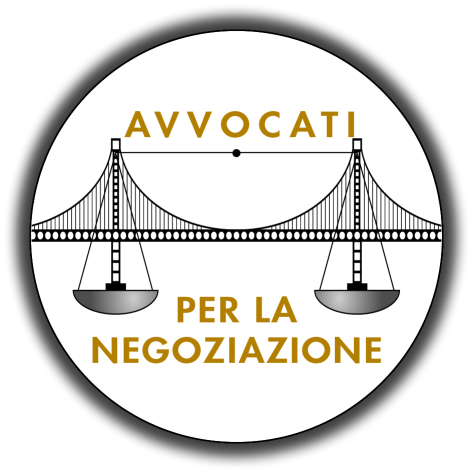     Gli AVVOCATI PER LA NEGOZIAZIONE organizzanoCorso di aggiornamento per il mantenimento della qualifica di MEDIATORE PROFESSIONISTAL’evento è aperto anche a non mediatori -a cura dell’Ente di FormazioneAEQUA ORGANISMO DI MEDIAZIONE CIVILE E COMMERCIALE SRLVia Sandro Totti n. 7 – 60131 Ancona - Tel 071 2863241- Fax 071 2907301 – mail:  info@aequasrl.com  - sito internet:  www.aequasrl.comC.F. – P. IVA n. 02504830429 - Iscritta alla Camera di Commercio di Ancona al n. 02504830429 - n. REA AN-192858P.D.G. del 3 aprile 2012 di iscrizione al registro degli organismi di formazione al n.281IL METODO O.A.S.I.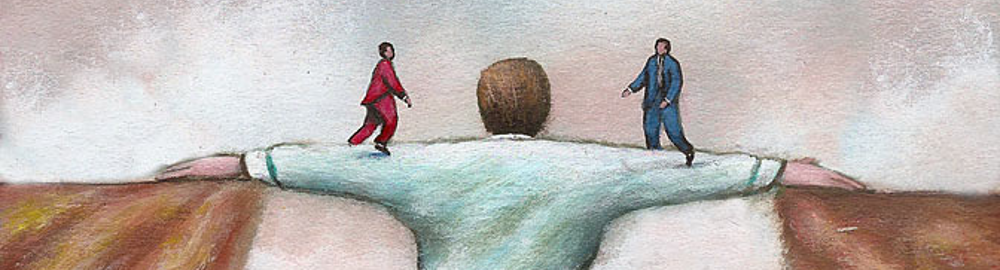 per la gestione costruttiva dei conflittiTIZIANA FRAGOMENI Avvocato negoziatore, mediatore, formatore in tecniche di trasformazione dei conflitti mediazione e negoziazioneSala "Setari" al piano primo del Tribunale di Padova (a fianco dell'IVG)via Nicolò Tommaseo n. 55 PADOVAGiovedì 27.06.2019 dalle ore 9:00 alle 13:00 e dalle 14:00 alle 19:00Il metodo O.A.S.I (Osservare, Ascoltare, Sentire, Integrare) per la gestione dei conflitti in mediazione e le sue mappeApplicazione del metodo ai casi concretiVenerdì 28.06.2019 dalle ore 9:00 alle 13:00 e dalle 14:00 alle 19:00Gli innovativi strumenti dei Patti preconflittuali e delle Mappe dei Princìpi per la gestione dei conflitti in mediazioneCostruzione e applicazione delle mappe ai casi concretiIscrizioni via mail a: eventi@avvocatinegoziazione.it Quota di iscrizione riservata agli Aderenti Comitato degli Avvocati per la Negoziazione: Euro 150 per entrambe le giornate, Euro 90,00 per una sola giornata. Per i non Aderenti: per entrambe le giornate quota agevolata  riservata agli iscritti + quota iscrizione al Comitato Avvocati per la Negoziazione per tutto il 2019 per un totale di € 180 (€ 150 quota agevolata corso + € 30 quota adesione 2019) oppure 120,00 (90 + 30) per una sola giornata.Le quote sono comprensive di materiale didattico, bibliografia ed attestato di partecipazione.Numero minimo di partecipanti 21, numero massimo 30.L’evento è in fase di accreditamento da parte dell’Ordine degli  Avvocati di Padova per i crediti formativi AvvocatiAvvocati per la Negoziazione Sede: Via Oberdan  n. 10 - 35122 Padova Tel. 049 8360948 - Fax 049 6997784 email: segreteria@avvocatinegoziazione.it - web: avvocatinegoziazione.it     Cod. Fisc. 92268650287